City of Payne Springs
Ordinance No. 2012-10-16
Possession and/or Sales of Dangerous Substances		An Ordinance of the City of Payne Springs,
		Texas, prohibiting the sale and/or possession
		of dangerous substances and providing penalties
		and fines not to exceed $1,000.00 per day.NOW THEREFORE:     Be it ordained by the City Council of the City of Payne Springs, Texas:1.  DEFINITIONS:  For the purpose of this Ordinance the following definitions shall apply unless the context clearly indicates or requires a different meaning.     A.  Dangerous Substance - All those substances, including synthetic stimulants named or described in the "Dangerous Substance List" dated October 3, 2012, and included as Paragraph 4 of this Ordinance.     B.  Synthetic Stimulants - Any product, whether labeled as incense, bath salts, novelty collector items, plant food, or otherwise labeled, and marketed for the clandestine purpose of being smoked, sniffed, snorted, injected, or ingested. 2.  ENFORCEMENT:  The Payne Springs Police Department is responsible for the administration and enforcement of this Ordinance.  The Police Department may act in conjunction with any other law enforcement organization they deem necessary to enforce the Ordinance.     A.  No person or business within the City limits of Payne Springs shall sell, offer for sale, give away, barter, exchange or otherwise make available any dangerous substance as described herein.     B.  Any commercial establishment, with or without a valid business permit granted by Payne Springs, shall be subject to random checks by the Payne Springs Police Department for the purpose of verifying that dangerous substances which are listed in this Ordinance are not being sold or distributed in Payne Springs.  3.  FINES AND PENALTIES:     A.  Any person who violates this Ordinance may be fined not less than $500.00 nor more than $1,000.00 for each offense.  Each day a violation continues shall constitute a separate and distinct offense to which a separate fine shall apply.       B.  Any violation of this Ordinance may result in the suspension or revocation of a City of Payne Springs business permit.  4.  DANGEROUS SUBSTANCE LIST OCTOBER 3, 2012:       This list consists of names, labels, and chemical descriptions of dangerous substances including synthetic stimulants.   “Incense, Potpourri, K2, Spice, Pep Spice, Spice Silver, Spice Gold, Spice Diamond, Moon Rocks, Serenity Now, Fire & Ice, Blue Lotus, Synthetic Marijuana, Smoke, Skunk, Yucatan Fire, Genie & Zohai Orange Dragon Smoke, Black Mamba, Buzz, Voodoo, Chill X, Algerian Blend, Dragon’s Slice, Tropical Synergy, Spice 99, Mojo, Pot-pourri, Pulse, Hush, Earthquake, Blaze, Red X, Dawn, Bob Marley "Bath salts" that are sold under many brand names and containing central nervous stimulants known as synthetic cathinones such as:Bliss, Blue Silk, Cloud Nine, Drone, Energy-1, Ivory Wave, Lunar Wave, Meow Meow, Ocean Burst, Pure Ivory, Purple Wave, Red Dove, Snow Leopard, Stardust, Vanilla Sky, White Dove, White Knight, and White Lightning. Synthetic cathinones have been found to produce effects similar to amphetamine, cathinone, cocaine, MDEA, MDMA (ecstasy), methcathinone, and methamphetamine. Synthetic stimulants - which includes one or more of the following substances or any other substance that is an analogue and has the similar effects:  3, 4-Methylenedioxymethcathinone; some trade or other names:  Methylene or3, 4-Methyenedioxypyrovalerone; some trade or other names: MDVP; or4-Methylmethcathinone; some trade or other names: Mephedrone; or4-Methoxymethcathinone; or4-Fluoromethcathinone; or3-Fluoromethcathinone; orany other non-prescription substance that has a chemical structure and/orpharmacological effect substantially similar to amphetamine, cathinone,cocaine, MDEA, MDMA (ecstasy), methcathinone, or methamphetamine.Tetrahydrocannabinols, other than marijuana, and synthetic equivalents of the substances contained in the plant, or in the resinous extractives of Cannabis, or synthetic substances, derivatives, and their isomers with similar chemical structure and pharmacological activity such as: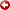 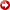 delta-1 cis or trans tetrahydrocannabinol, and their optical isomers;delta-6 cis or trans tetrahydrocannabinol, and their optical isomers;delta-3, 4 cis or trans tetrahydrocannabinol, and its optical isomers;compounds of these structures, regardless of numerical designation of atomic positions, since nomenclature of these substances is not internationally standardized;Thiophene Analog of Phencyclidine (some trade or other names:  1-[1-(2-thienyl) cyclohexyl] piperidine; 2-Thienyl Analog of Phencyclidine; TPCP, TCP);1-pyrrolidine (some trade or other name:  TCPy);1-(3-trifluoromethylphenyl)piperazine (trade or other name:  TFMPP); 3,4,5-trimethoxy amphetamine;(2)  Phenylacetone (some trade or other names:  Phenyl-2-propanone; P2P, Benzymethyl ketone, methyl benzyl ketone);Unless specifically excepted or unless listed in another section, a material, compound, mixture,       or preparation that contains any quantity of the following substances having a potential for abuse associated with a depressant or stimulant effect on the central nervous system:Aminorex (some trade or other names:  aminoxaphen; 2-amino-5-phenyl-2-oxazoline; 4,5-dihydro-5- phenyl-2-oxazolamine);Amphetamine, its salts, optical isomers, and salts of optical isomers;Cathinone (some trade or other names:  2-amino-1- phenyl-1-propanone, alpha-aminopropiophenone, 2- aminopropiophenone);Etorphine Hydrochloride;Fenethylline and its salts;Lisdexamfetamine, including its salts, isomers, and salts of isomers;Mecloqualone and its salts;Methaqualone and its salts;Methcathinone (some trade or other names:  2- methylamino-propiophenone; alpha-(methylamino)propriophenone; 2-(methylamino)-1-phenylpropan-1-one; alpha-N- methylaminopropriophenone; monomethylpropion; ephedrone, N- methylcathinone; methylcathinone; AL-464; AL-422; AL-463; and UR 1431);N-Ethylamphetamine, its salts, optical isomers, and salts of optical isomers; andN,N-dimethylamphetamine (some trade or other names:  N,N,alpha-trimethylbenzeneethaneamine; N,N,alpha-trimethylphenethylamine), its salts, optical isomers, and salts of optical isomers; andAny compound structurally derived from 2-aminopropanal by substitution at the 1-position with any monocyclic or fused-polycyclic ring system, including:(A)  compounds further modified by:(1)  substitution in the ring system to any extent (including alkyl,  alkoxy, alkylenedioxy, haloalkyl, or halide substituents), whether or not further substituted in the ring system by other substituents;(2)  substitution at the 3-position with an alkyl substituent; or(3)  substitution at the 2-amino nitrogen atom with alkyl or dialkyl groups, or inclusion of the 2-amino nitrogen atom in a cyclic structure; and(B)  by example, compounds such as:4-Methylmethcathinone (Also known as Mephedrone);3,4-Dimethylmethcathinone (Also known as 3,4-DMMC);3-Fluoromethcathinone (Also known as 3-FMC);4-Fluoromethcathinone (Also known as Flephedrone);3,4-Methylenedioxy-N-methylcathinone (Also known as Methylone);3,4-Methylenedioxypyrovalerone (Also known as MDPV);alpha-Pyrrolidinopentiophenone (Also known as alpha-PVP);Naphthylpyrovalerone  (Also known as Naphyrone);beta-Keto-N-methylbenzodioxolylpropylamine (Also known as Butylone);beta-Keto-N-methylbenzodioxolylpentanamine (Also known as Pentylone);beta-Keto-Ethylbenzodioxolylbutanamine (Also known as Eutylone); and3,4-methylenedioxy-N-ethylcathinone (Also known as Ethylone).This Ordinance shall take effect and be in force upon its passage.  PASSED AND APPROVED THIS THE ____16th_______ day of ___October_______ 2012.APPROVED: 				ATTEST:______________________________	__________________________________Rodney Renberg				Karen Juica
Mayor, Payne Springs				City Secretary, Payne Springs100% HIGH Quality3M500gr8-BallAtomic BombAce of SpadesAztecAztec WarriorBaby JBAMBang air freshenerBarely Legal ExpressBC's FinestBe's Finest T.M.D.K.Big Blue Herbal IncenseBlack KushBlue MagicBlack Magic Herbal IncenseBlack Magic SmokeBlack Magic Smoke herbal incenseBlack Mamba (see THE orginal Black Mamba)Black WidowBlazeBLAZE GrapeBlaze ItBlaze It BlueberryBlaze It MangoBloody MaryBlueberry BlazeBlue Berry Yum-YumBooMBUDDHA Exclusive Herbal - BLACKBUDDHA Exclusive Herbal - GOLDBurnin Man HypnoticCalifornia DreamsCalifornia Dreams BerryCalifornia Dreams BlueberryCalifornia Dreams GrapeCalifornia K2, Malibu Red, Special EditionCanjaChillChronic HypnoticClear BreezeCloud 9Cloud 9 BlueberryCloud 9 DynamiteCloud 9 Extra Strength BlueberryCloud 9 Mad Hatter Incense 3gCloud 9 StrawberryCloud 9 OriginalCloud 9 PineappleCLOUD 10CLOUD 10 Fuzzy NavelCLOUD 10 Jungle JuiceCLOUD 10 MaxCLOUD 10 Jungle JuiceCLOUD 10 PineappleCLOUD 10 StormCLOUD 10 SummitCLOUD 10 UltraCLOUD 13 StormCobra King KUSHCobra Pink MagicCobra RedComatose CandyCowboy KushCrazy MonkeyDaisy (blueberry)Daisy PotpourriDamianaDancing Monkey (blueberry)DANK StrawberryDANK Super-Human Incense BlendDANK WatermellonDead ManDead Man WalkingDead man Walking Extremely High PotencyDragonDragon EyeDragon Eye, aromatic potpourri (ML w/ teal/blue flakes)Dream OnDreamsDr. Bones Piece of Shit-Bag BlendDr. Express PineappleDr. Feelgood BlueberryDr. Feel GoodDynoDynomite Herbal Incense XXX Jungle Juice FlavorDynomite Herbal Incense XXX Mango flavorDynomite Herbal Incense XXX Watermelon FlavorD-ZL High Quality damiana potpourriEarth BlendEarthquake herbal potpourriEctacy brand KRATOMExpress Aromatic IncenseExpress aromatic incense Take a ride AppleExpress aromatic incense Take a ride BlueberryExpress aromatic incense Take a ride PineappleExpress aromatic incense Take a ride PomegranateExpress, aromatic incense, Take a ride, StrawberryExtremem Herbal Incense MangoExtreme Herbal incense MangoExtreme Herbal Incense PeachExtremem Herbal Incense PineappleExtreme Herbal Incense StrawberryExtreme Herbal Incesne KushExtreme Herbal incense (Kush 3g)Extremely Legal XXXF.U.B.A.R.Funky Green StuffFunky Green Stuff BlueberryFunky Green Stuff ChocolateFunkygreenstuff.comFunky Green Stuff MangoFunky Green Stuff MelonFunky Green Stuff OriginalFunky Green Stuff PeachFunky Green Stuff - Reggie's BlendFunkygreenstuff.com / Reggies BlendFunky Green Stuff StrawberryFunky Monkey XXXFunky MonkeyFUSION, 1G, aromatherapy incense, orange flakesFUISON 3GG-13G-13G 6 Large SummitGanjaGanjaGENI a New EraGI JOEGlass JarGods of AromaGold PlatinumGolden Buddha IncenseGREEN EYE PotpourriGreen GiantGreen KUSHGreen Ghost KushGreen Window Herbal IncenseGroove PotpourriGUCI Exotic Incense Blend 1.5GGUCI, Exotic Incense Blend, 1.5g, picture of grapes on packageGUCI Exotic Incsne Blend 3GGUCI Exotic Incense BlendGUCI Exotic Incense Blend BlueberryGUCI Exotic Incense Blend BlueberryGUCI Exotic Incense Blend PeachGUCI, Exotic Potpourri 1.5GB/1CR BlueberryGUCI, Exotic Potpourri BlendGUCI, Exotic Potpourri Blend 1gGUCI, Exotic Potpourri Blend 3gGUCI, Exotic Potpourri Blend 3g, picture of peach on packageGUCI, Exotic Postpourri Blend PeachGUCI, Exotic Potpourri - PeachGUCI MangoH2 BlondeHammer HeadHappy ShamanHappy Shaman Herbs Fruit BerryHappy Shaman Herbs Humbolt GreenHappy Shaman Herbs MangoHappy Shaman Herbs Vanilla VaporHead TripHead Trip Herbal IncenseHead Trip Olde No. 10 BlendHerbal Potpourri BLUEBERRYHigh Quality DamianaHysteriaiAroma Potpourri Apple (ingredients Marshmellow Leaf)Inner VoyageInsanity Botanical PotpourriInserectionIntensity Black Jungle JuiceJamacian SpiritJanes Jungle Juice 5g PIN UPJouneyJungle AppleJungle BerryJungle BlueberryJungle GrapeJungle StrawberryK2 69 - black and white packageK2 BlueK2, Extra Strength, HoneyK2 KushK2 XXX KUSHK2 PinkK2 SummitK2 Ultra ExtremeK2 XXX (residue)K2 XXXK2 XXX BlondeK2 XXX GrapeK2 XXX KUSHK2 XXX STANDARDK2 XXX StandardK2 XXX STANDARD (Gray powder!!)K2 XXX Standard Limited Edition Unbelievable StrengthK2 XXX ULTRAK3 ChampagneK3 GinK3 SakeK3 WineK4 DiamondK4 SilverKanabliss ExtremeKanabliss MaxKing CobraKingsKing John Aromatic Incense, Promo PackKing John Pot PourriKing John Pot pourri magic smallKnocked OutKongKrunk MaxKryp2nite BlueberryKryp2nite Lemon-LimeKryp2nite MangoKryp2nite OriginalKrp2nite StrawberryKush Herbal Incense PravadolineKushKush 3gmKUSH AppleKush Herbal IncenseKush Herbal Incense PravadolineKUSH PotpourriLegally BLIND Herbal incenseLIT (Lost in Trance)Lucky Charm The Herbalists ChoiceMad HatterMad Monkey (made by SPARK)Magnolia Botanical PotpourriMagnolia Rush Botanical RushManic Organic Herbal Incense (Cremsicle)Manic Organic Herbal Incense (Blueberry)Manic Organic Herbal Incense (Peach)Manic Organic Herbal Incense (Strawberry)Mango SkunkMarley SpiceMayaMayanMean Pit Bull XXXMile HighMile HighMojo Diamond Extreme 100X potpourrie - Joosey FruitMOJO spiceMr. Happy PotpourriMr. Marley KUSHMr. Miyagi DojoMr. Miyagi MeltMr. Miyagi Melt MaxMr. Miyagi WarpaintMr. Miyagi ZEROMr. Nice Guy (Sour Apple)Mr. Nice GuyMr. Nice Guy (2nd generation blueberry)Mr. and Mrs. Marley IncenseMysteryMYSTIC Fruit PunchMYSTIC Lemon LimeMYSTIQUE BlueberrMYSTIQUE StrawberryName Platinum BlendNatural Incense Blend - SPIZNICE DREAMS (Krazy Kandy)NightmareNightmare 1GOber SpiceOMEGA Fine Powder Incense (powder)One LoveOn Point No BS Herbal IncenseOrange KUSHOZ Original Premium 1GMPassion SensePeach BombPin-UpPin-Up Blueberry BombshellPlanet Kratom, powdered leaf, 16gPlanet Kratom, 15X extract, 3gPleasurePoppin Cherry Cherry Infused DamianaPoshPosh Poppin CheryPotpurri do not burnPremium HerbalPrimo Gold 12 Grams / Primo PotpourriPuff Ultra Strong Aromatic IncensePulsePurple DieselPurple HazePure FyreRaptor 50Rasta Irie SpiceRasta SpiceRed Dawn Spark 80Red DragonRed Dragon (Vanilla)Red Eye made by SPARKRedXDawnRedXDawn Sandman Party Power EuphoriaRedXDawn SPARK 20 Special CropRedxDawn Spark 30 Special CropRedxDawn Special Crop GoldRedxDawn SPARK Gold Special CropRedXDawn TROPICAL BLAZERed MagicRed Magic Apple ScentRed Magic AppleRed Magic BlackberryRed Magic Blueberry ScentRed Magic BlueberryRed Magic BubblegumRed Magic Cotton Candy ScentRed Magic ExtremeRed Magic Extreme XXXRed Magic Extreme Apple XXXRed Magic Extreme Blueberry XXXRed Magic Extreme Grape XXXRed Magic Extreme Pina ColadaRed Magic Extreme Tropical PunchRed Magic Extreme VanillaRed Magic Grape ScentRed Magic ODRed Magic Pina ColadaRed Magic PomegranateRed Magic StrawberryRed Magic Strawberry KiwiRed Magic Tropical PunchRed Magic WatermelonRewindRising Sun 1XRoach (made w/ cigar paper)Sample pack - SPAZSerenity (Multiple Flavors)Serenity NowSkardfaceSexySexy Exotic PotpourriSexy Killer Herbal PotpourriSexy Killer - Blueberry PotpourriSkull KillaSkunk blueberrySkunk mangoSmurphSoulsense ReserveSpace MonkeySPAZSpice 99Spike DiamondSpike Diamond w/ OUT JWH stickerSpike GoldSpike Gold w/ OUT JWH stickerSpike GoldSPIKE MAXSpike Max w/ OUT JWH stickerSpike MaxSpike SilverSPIZ (Blue pouch)SpizSPIZStarwest BotanicalsStink Eye PotpourriStormSuper HASHSuper KushSupernova UltraTeaseTease (3g) Extremely Potent Herbal IncenseThe Big BangThe BombThe Original Black MambaThe original Cloud NineTime TravelerTime Wave 2012 Aromatic PotpourriThrax Herbal IncenseUK Urban Kaos PotpourriUltraUltra Kush IVUltra Kush VUrban Kaos Hypnotic PotpourriUrban Kaos Whoop Ass PotpourriUrban Kaos XXXURB Herbal IncenseVoodoo ChildWhite WidowWhite Widow VENOM IncenseWhite Widow VENOM Incense StrawberryWickedWicked BlueberryWicked Incense "does not contain….."Wicked XXX Herbal Incense BlendWizard PremiumWizard Premium Mellow MangoWoodstock, herbal potpourriXXXXXX Game OverXXX Strength Dank (Kush Flavor)Zero GravityZombieZombie Killa "spizdoctorz.com JWH free"Zombie KillaZombie Matter DuskZombie Warning!...Zombie Wrecked